VSTUPNÍ ČÁSTNázev moduluVideoklipKód modulu82-m-4/AB74Typ vzděláváníOdborné vzděláváníTyp modulu(odborný) teoreticko–praktickýVyužitelnost vzdělávacího moduluKategorie dosaženého vzděláníM (EQF úroveň 4)Skupiny oborů82 - Umění a užité uměníKomplexní úlohaVideoklipObory vzdělání - poznámky82-41-M/02 Užitá fotografie a média82-41-M/03 Scénická a výstavní tvorba82-41-M/05 Grafický design82-41-M/17 Multimediální tvorbaDélka modulu (počet hodin)24Poznámka k délce moduluPlatnost modulu od30. 04. 2020Platnost modulu doVstupní předpokladyAbsolvování modulů:Animace na zvukovou stopu a naopak, příprava ruchů ve studiu, hudbaVyprávění obrazem, rámování, práce s kamerou a střihemObrazová postprodukceJÁDRO MODULUCharakteristika moduluCílem modulu je osvojení znalostí a dovedností nutných pro vytvoření videoklipu. Žák se seznámí s teorií videoklipu (charakteristikou, historií, typologií, produkční a postprodukční částí výroby).Po absolvování modulu žák prakticky vytvoří videoklip.Očekávané výsledky učeníŽák vysvětlí, co je to videoklip, k čemu slouží, jeho historické a současné pojetíkategorizuje typologii videoklipu a jednotlivé kategorie popíšepopíše vznik videoklipu v rámci audiovizuální produkce a postprodukceanalyzuje videoklipy vybraných autorů, interpretuje jejich obsah a ohodnotí jejich kvalitu a specifika. vytvoří vlastní videoklip popíše distribuci videoklipuObsah vzdělávání (rozpis učiva)Obsahové okruhy učiva:Videoklipcharakteristikahistorický počátek, vývoj, současnost - trendyukázky konkrétních videoklipůvztah audio a obrazužánrové dělení/ typologie 
	amatérský/profesionální stylhranýanimovanýfilmovýdokumentárnína jeden záběrspeciální efektydle obsahu
		narativníkolážartovýVznik videoklipu před-produkce:
	plánováníkoncepce (synchronizace s hudebním motivem)rozpočet, scénářvýběr lokacevýběr herců  produkce: technika
	pracovní pozice a jejich náplň práceprůběh natáčeníformální prvky
		typy kamerových záměrůtypy kamerkompozice scénydynamika scény postprodukce:
	orientace v programech určných k postprodukci (adobe premiere, adobe after effexts, popř. finalcut) jednotlivé postprodukční procesy
		úprava obrazujas, kontrastbarevnost, ostrost, hloubka obrazu, filterspeciální a vizuální efektytitulkyklíčováníformát videarozlišenípočet snímku za vteřinu (frame per second,fps)formát obrazutyp vyexportovaného souboru (mp4, avi)střihšvenkobrazová kolážDistribuce videoklipu cesty publikování a distribuování videoklipu PR strategie videoklipuvirální formát videaUčební činnosti žáků a strategie výukyStrategie učení: ve výuce se doporučuje kombinovat níže uvedené metody výuky. Metody slovní - monologické:prezentace s výkladem představující videoklip jak audiovizuální  žánr, jeho typologii a možné podobyMetody slovní -  dialogické dialog: při prezentaci a v podobě konzultací v průběhu vzniku videoklipudiskuse: při prezentaci a při závěrečném hodnocení samostatných prací Metody názorně-demonstračníukázky videoklipů různých žánrů a autorůPřmé vyučování:samostatná práce žáka  s konzultacíorientace žáka v učivuprezentace vlastní práce před spolužáky ve tříděhodnocená samostatná práceSpecifikace samostatné prácežák si vybere audio stopu (hudební skladbu) dle vlastního uvážení a k ní vytvoří vlastní videoklipvybraná skladba nepřesahuje 5minutovou stopážfinální videoklip je vyexportován v dostatečné kvalitěžák v tvorbě projde všemi stádii výroby videoklipu, které postupně konzultuje:před-produkceprodukcepostprodukcežák představí samostatnou práci v rámci závěrečného hodnocení a diskuseUčební činnosti žáků: seznámí se a následně charakterizuje videoklip jako audiovizuální žánrkategorizuje a charakterizuje jednotlivé typy videoklipu učí se postupy a využívá získané poznatky ve vlastní tvorbě na samostatné prácipoužívá programy určené k postprodukci aktivně se zapojuje do výuky a zodpovídá kontrolní otázky vyučujícíhoZařazení do učebního plánu, ročník3. ročník nebo 4. ročníkVÝSTUPNÍ ČÁSTZpůsob ověřování dosažených výsledkůPísemná nebo ústní forma zkoušenízákladní pojmy a terminologieorientace v produkční části výroby videoklipuorientace v rozhraní programů určených k postprodukci videoklipurozbor videoklipuSamostatná práce žáků:autorský videoklipSpecifikace samostatné prácežák si vybere audio stopu (hudební skladbu) dle vlastního uvážení a k ní vytvoří vlastní videoklipvybraná skladba nepřesahuje 5minutovou stopážfinální videoklip je vyexportován v dostatečné kvalitěžák v tvorbě projde všemi stádii výroby videoklipu, které postupně konzultuje:
	před-produkceprodukcepostprodukcežák představí samostatnou práci v rámci závěrečného hodnocení a diskuseOvěřované okruhy:charakteristika, historický vývoj a význam videoklipukategorizace typů videoklipu a popis výrobyvlastní samostatná práce
	před-produkceprodukcepostprodukceznalost a ovládání programů určených k postprodukci Kritéria hodnoceníprospěl - neprospělProspěl:
	ústní a průběžná forma zkoušení: samostatné předvedení orientace v učivu a správné řešení úkolůpraktická forma zkoušení: úplné a správné řešení závěrečné práce v podobě prezentace, formální i obsahová kvalita a originalitacelková aktivita žáků - komunikace s pedagogem a spolužáky, zájem a plnění průběžných úkolů, konzultace a řešení průběžných úkolů a problémůNeprospěl: 
	neschopnost orientace v učivu, nesprávné řešení úkolů v ústní i praktické formě zkoušenínesprávné či nedostatečné řešení závěrečné práce v podobě prezentace (např. nenaplnění minima požadavků)pasivita v průběhu plnění úkolůPro splnění modulu ho musí žák absolvovat s maximální absencí do 20 %.Doporučená literaturaOborník Petr: Hudobný videoklip - teoria a trendy, Prešov (Filosofická fakulta Prešovskej univerzity) 2013, ISBN: 978-80-555-1017-0HŮRKA, Miloslav. Když se řekne zvukový film: (kapitoly z historie a současnosti zvukového filmu). Praha (Český filmový ústav) 1991,  ISBN 80-700-4044-0PoznámkyObsahové upřesněníOV RVP - Odborné vzdělávání ve vztahu k RVPMateriál vznikl v rámci projektu Modernizace odborného vzdělávání (MOV), který byl spolufinancován z Evropských strukturálních a investičních fondů a jehož realizaci zajišťoval Národní pedagogický institut České republiky. Autorem materiálu a všech jeho částí, není-li uvedeno jinak, je David Bartoš. Creative Commons CC BY SA 4.0 – Uveďte původ – Zachovejte licenci 4.0 Mezinárodní.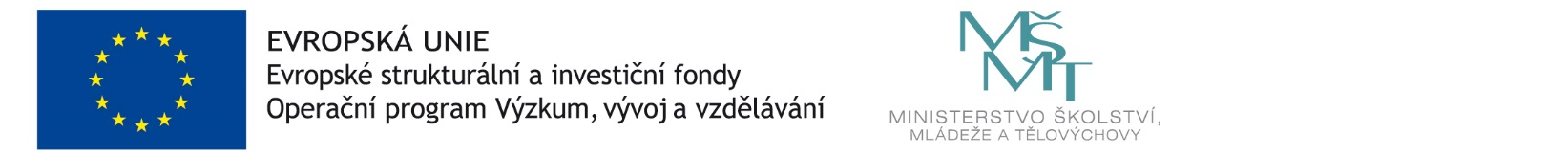 